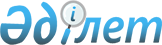 О некоторых вопросах проведения дактилоскопической и геномной регистрации в Республике КазахстанПостановление Правительства Республики Казахстан от 20 февраля 2023 года № 141.
      В соответствии с пунктом 1 статьи 46 Закона Республики Казахстан "О правовых актах" Правительство Республики Казахстан ПОСТАНОВЛЯЕТ:
      1. Утратил силу постановлением Правительства РК от 01.09.2023 № 758 (вводится в действие по истечении десяти календарных дней после дня его первого официального опубликования).

      2. Утратил силу постановлением Правительства РК от 01.09.2023 № 758 (вводится в действие по истечении десяти календарных дней после дня его первого официального опубликования).


      3. Приостановить до 1 января 2024 года действие глав 2 и 4 Правил проведения дактилоскопической и геномной регистрации, утвержденных постановлением Правительства Республики Казахстан от 31 января 2018 года № 36, в части проведения дактилоскопической регистрации.
      4. Внести в постановление Правительства Республики Казахстан от 31 января 2018 года № 36 "Об утверждении Правил проведения дактилоскопической и геномной регистрации" следующее изменение:
      в Правилах проведения дактилоскопической и геномной регистрации, утвержденных указанным постановлением:
      пункт 63 изложить в следующей редакции:
      "63. Отбор биологического материала у лиц, осужденных за совершение тяжких или особо тяжких преступлений, а также преступлений, предусмотренных статьями 120, 121, 122, 123 и 124 Уголовного кодекса Республики Казахстан, осуществляется работниками медицинских организаций, расположенных в учреждениях уголовно-исполнительной (пенитенциарной) системы (далее – учреждение), и сотрудниками службы пробации с привлечением сотрудников оперативно-криминалистических подразделений органов внутренних дел для оказания содействия в отборе образцов.".
      5. Настоящее постановление вводится в действие с 1 января 2023 года и подлежит официальному опубликованию.
					© 2012. РГП на ПХВ «Институт законодательства и правовой информации Республики Казахстан» Министерства юстиции Республики Казахстан
				
      Премьер-Министр Республики Казахстан

А. Смаилов
